BA/Sc (Hons) International Tourism Management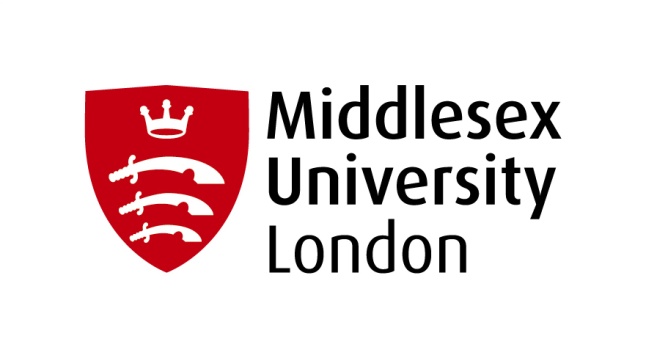  with Spanish or Mandarin Please note programme specifications provide a concise summary of the main features of the programme and the learning outcomes that a typical student might reasonably be expected to achieve if s/he takes full advantage of the learning opportunities that are provided.  More detailed information about the programme can be found in the rest of your programme handbook and the university regulations.Curriculum map for BA/Sc (Hons) Business Management and a Language (Spanish or Mandarin)This section shows the highest level at which programme outcomes are to be achieved by all graduates, and maps programme learning outcomes against the modules in which they are assessed.Programme learning outcomes1. Programme titleBA (Honours) International Tourism Management with Spanish or Mandarin2. Awarding institution Middlesex University3. Teaching institutionMiddlesex University4. Programme accredited by5. Final qualificationBachelor of Arts/ (Honours)6. Academic year2014-157. Language of studyEnglish8. Mode of studyFull Time / Part Time 9. Criteria for admission to the programmeFor year one admission, Middlesex University general entry requirements apply, including GCSE’s (grade A to C) in mathematics and English language.  Applicants whose first language is not English are required to achieve 6.0 in IELTS overall (with a minimum of 5.5 in each component) or an equivalent qualification recognised by Middlesex University.The equivalence of qualifications from outside UK will be determined according to NARIC guidelines.The Immersion year (Year Abroad in a Spanish-speaking country or China) is compulsory Broad intermediate students in either Spanish or Mandarin will be formally evaluated to confirm their language level.10. Aims of the programmeTo provide and deepen understanding of the academic and applied aspects of tourism;To extend the student’s ability to source, analyse and interpret information on key issues in International Tourism and to use this to construct reasoned, evidenced argument.To develop knowledge and understanding of the main political, social and cultural contexts relevant to the Tourism industry with a focus on Spanish and Mandarin speaking areas.To enhance knowledge and understanding of a number of generic and language-specific skills which prepare students for employment in tourism in the UK or wherever the Spanish or the Mandarin languages are used;  To ensure a range of appropriate general skills for a vocation in the tourist industry;To instil a range of interpersonal and transferable skills enhancing the student’s ability to function in a professional Spanish or Mandarin speaking environment, depending on the choice of language for the programme.Develop critical thinking skills with which students are able to apply theory to real world situations through the development of case studiesEnhance the ability of the student to become an autonomous learnerThis programme aims to develop knowledge and skills needed by those students wishing to follow a business career in an international environment, combined with Spanish or Mandarin. The programme will be attractive to those who wish to study one of these global languages from either a zero base, or broadly from an intermediate level.11. Programme outcomes11. Programme outcomesA. Knowledge and understandingOn completion of this programme the successful student will have knowledge and understanding of:the contribution of particular disciplines in explaining the nature and development of tourism and a range of theories and concepts that are used to explain the nature of tourism; the domestic and international dimensions of tourism, and the dynamics of change; the patterns and characteristics of tourist behaviour; the ways in which tourism impacts upon modern society in social, economic, cultural and environmental terms; the wider moral and ethical issues involved in tourism; the role of public and private sectors and how they relate to tourism provision; Spanish or Mandarin language, specifically for the purposes of comprehension and expression (communication) in social and tourism related work environments; the linguistic structures of the Spanish or Mandarin language; the social norms and conventions of everyday life in societies where Spanish or Mandarin are spokenand key aspects of the history, politics and cultures of contemporary Spain, Latin America and China including the role of tourism.Teaching/learning methodsCore knowledge is acquired through a number of compulsory modules in each year, and through a combination of lectures, seminars, workshops, interactive language classes, residence abroad and independent study.Students gain knowledge and understanding throughtutor-led lectures; and interactive seminars will be used to convey core material and to stimulate and develop critical discussion of contemporary issuesPrivate study will engage students in the breadth and depth of reading required to gather the material needed for participation in the interactive sessions and the development of assignmentsGroup work and interactive sessions in class will develop the practice of sharing and pooling informationAssessment methodsKnowledge and understanding are assessed through a combination of written examinations and a variety of coursework, oral and aural examinations, project work and self-evaluation.  Weekly formative assessment also takes place in all language classes.  Students’ knowledge and understanding is assessed by a variety of forms of written work designed to allow students to show their understanding of key issues, debates and controversies through well argued and substantiated writingExaminations will test a student’s knowledge of core material and ability to use material concisely to explore argumentative questions in a time constrained mode.Presentations will test a student’s ability to convey material and arguments clearly and concisely in classPortfolios will show how students accumulate knowledge and under-standing over a period of time.B. Cognitive (thinking) skillsOn completion of this programme the successful student will be able to:Assess the merits of contrasting theories, explanations, paradigms and policies relating to tourism;Articulate knowledge and understanding of key aspects of the chosen language; Judge and reason critically and evaluate evidence;Develop a sustained and reasoned argument;Abstract and synthesise evidence, and summarise, analyse and interpret texts relating to the history, politics and cultures of the modern societies in Spain, Latin America and China.Demonstrate independence of thoughtTeaching/learning methodsStudents learn cognitive skills through the programme of lectures, seminars, directed reading and coursework, language classes and tutorials, and through using case studies, together with the student’s own independent study and the period of residence abroad. Each core module examines key issues and demonstrates how theory and concepts can be applied to the real world.Interactive seminars that will require students to gather and synthesise appropriate material and use the material to explain and evaluate key issues, debates and controversiesThe preparation and research required for coursework assignments that focus on key academic debates and arguments and discussion of this material in seminars and tutorialsOpportunities for question and answer sessions in formal lectures will permit students to explore issues in detail and share examples to support argumentsAssessment methodsStudents’ cognitive skills are assessed by written examinations, coursework, project work and oral presentations and examinations. Coursework essays enable students to demonstrate their ability to assemble a diverse range of material, show awareness of differing approaches and to make evaluative judgements. Written examinations allow students to demonstrate their understanding of a range of concepts and issues within a constrained period. Oral presentations and examinations are evaluated with regard to the level of analysis, coherence of argument and evidence of independent critical discussion. Other coursework methods e.g. fieldwork reports, writing in a report format assess the student’s ability to assemble a range of material and apply it to the resolution of a particular problem.Students are given formative and summative feedback on their coursework seminar presentations and exams to enable them to further progress their skills.Students’ cognitive skills are assessed byWritten assignments will test students ability to present well supported cogent argumentsExaminations will test students ability to concisely present relevant material in a structured argumentC. Practical skillsOn completion of the programme the successful student will be able to:Plan, design, execute and present a piece of independent research based work;Employ a variety of social survey and interpretative methods for the collection, analysis and understanding of data on tourist behaviour;Demonstrate fieldwork skills of observing and recording (whilst maintaining a due regard for safety and ethical issues);Speak, read, write and understand Spanish or Mandarin at an appropriate level;Select and retrieve information from a variety of sources, including IT sources; Use bibliographic skills, including accurate citation of sources and consistent use of conventions in the presentation of academic work.Present a clear argument orally, or in writing /or visually.Teaching/learning methodsStudents learn practical skills through a range of teaching opportunities, including project work, workshops and seminars. Students undertaking field work are made fully aware of safety issues and are required to fill in Health and Safety Forms on each occasion. Those working overseas or independently are required to assess risks and take appropriate precautions. Students receive seminar and tutorial guidance on the research and planning of language coursework, and develop their transferable skills through seminars, language classes, guided study, independent study and through the experience of the period spent abroad.Students learn practical skills throughInteractive seminars, group work, work-shops, informal presentations and tutorials as these permit lively gathering and exchange of research materialAssessment methodsStudents’ practical skills are assessed by a range of coursework, including project work and field reports, workshop reports and oral presentations/examinationsThis may include: Live presentations in class using a range of presentation techniquesCoursework assignments requiring the embedding of specific case studiesReflective coursework assignmentsD. Graduate skillsOn completion of this programme the successful student will be able to:Communicate effectively and have good presentation skills (verbal and written/graphical);Demonstrate IT skills of analysis and presentation;Effectively use appropriate numeracy skills;Work effectively in a team or group collaborating to achieve a common goal;Show problem solving skills;Engage in effective learning planning and managing their own learning and meeting delivery deadlines Reflect on her/his personal/career development. Communicate effectively in speech and writing in a business context in a second language (Spanish or Mandarin)Teaching/learning methodsStudents acquire graduate skills through lectures, seminars and workshops.  Many of these skills are introduced at level one through the programme of study designed for the student.  Skills are integrated into the curriculum of the core TOU modules allowing development and enhancement of the skills throughout the 3/4years of study.  In the final year students have the opportunity to further develop these skills via the internship module and the independent tourism project. Students also acquire graduate skills through planning and preparing to deliver assignments to a brief and to a schedule.Interactive seminar activities Working in small groups to develop presentations and case studiesLearning practical skills Assessment methodsStudents’ graduate skills are assessed by a variety of methods.   All modules seek to develop written communication skills and many also allow students to demonstrate oral presentation skills or group work skills.  Graduate skills are also demonstrated and assessed through the project and work experience modules. The project is an independent piece of work in which students can demonstrate their autonomous learning abilities most fully.Students’ graduate skills are also assessed by:Reflective coursework assignmentsGroup work assignments In class presentationsWritten assignments12. Programme structure (levels, modules, credits and progression requirements)12. 1 Overall structure of the programmeThe BA Honours programme in International Tourism Management with Spanish or Mandarin is a four-year full-time programme with a full year spent in either a Spanish o Mandarin speaking country in the third year. There are two different language pathways for broad beginners of broad intermediates of Spanish or Mandarin.Study is undertaken at three levels (4, 5 and 6). Each module has a credit value of 30 credits and in each year students are required to take 120 credits. Each 30-credit module represents approximately 72 hours of student class contact, and each student is expected to devote another 225 hours to independent study, coursework and assessment. The programme will be attractive to those who wish to study one of theseglobal languagesfrom either a zero base, or broadly from an intermediate level.The first year of the programme (120 credits) is not included in the grades for assessing the level of final award but all grades at level 5 and 6 are included in the degree classification calculation. Distinctive features of the programme include the interdisciplinary nature of the range of modules, together with an emphasis on a period of residence abroad. The first year of study introduces students to a range of issues within the broader world of International Tourism and its business environment. Students are also introduced to a range of alternative perspectives on the Tourism Industry. These core modules will also develop a range of basic learning skills in IT, writing, group work, research, independent learning and personal development. Students also take two Spanish for Tourism language or two Mandarin modules to develop their skills and knowledge in writing and speaking Spanish or Mandarin. Students starting the programme as total beginners in either Spanish or Mandarin will be evaluated at the end of their First Year and, in those cases where it may be necessary, escape routes on related programmes will be recommended.In the second year students will progress their language skills with one further language module in Spanish or Mandarin and also take a several core compulsory modules in Tourism. These will develop the students’ knowledge and understanding of the Tourism Industry with a particular focus on Management issues; Research Methods module designed to deliver a graduate level of competence in numeracy skills and to lend support to project skills required for the year abroad and the Tourism project.In the third year, students will undertake a full year of Placement/Exchange in ether Spanish or Mandarin speaking society. This will give them a deep immersion into developing their language skills and knowledge in Spanish or Mandarin. They will do exchange and/or placement in and through HE partner institutions in those countries.In the final year students are given the opportunity to develop greater depth of knowledge and understanding of the concepts and issues explored in the earlier core modules. All students take a core module in contemporary policy and planning issues in Tourism and another on Hospitality and Tourism Marketing. In addition they are able to choose one module from a range of options which allows them to gain knowledge of a narrower field of Tourism study, such as for example, an independent project where they make use of both the research skills acquired and the actual experience of the Placement/Exchange Year. The independent project module (TOU3991) develops students’ capacity for autonomous learning and allows them to investigate one aspect of tourism in more detail and to follow their own personal interests. Some of these projects, particularly those involving an investigation of overseas tourism, may be desk-based studies, but in many cases students will be encouraged to use the long vacation at the end of the second year to base their project on fieldwork.The Final year language module gives students the opportunity to place their language skills in the context of the tourism industry in Spanish or Mandarin speaking societies. This will allow them to further their language skills, acquire additional specialist knowledge of an aspect of tourism and to develop greater autonomy as students via experiential learning.12.2 Levels and modulesStarting in academic year 2010/11 the University is changing the way it references modules to state the level of study in which these are delivered. This is to comply with the national Framework for Higher Education Qualifications. This implementation will be a gradual process whilst records are updated. Therefore the old coding is bracketed below.12.2 Levels and modulesStarting in academic year 2010/11 the University is changing the way it references modules to state the level of study in which these are delivered. This is to comply with the national Framework for Higher Education Qualifications. This implementation will be a gradual process whilst records are updated. Therefore the old coding is bracketed below.12.2 Levels and modulesStarting in academic year 2010/11 the University is changing the way it references modules to state the level of study in which these are delivered. This is to comply with the national Framework for Higher Education Qualifications. This implementation will be a gradual process whilst records are updated. Therefore the old coding is bracketed below.12.2 Levels and modulesStarting in academic year 2010/11 the University is changing the way it references modules to state the level of study in which these are delivered. This is to comply with the national Framework for Higher Education Qualifications. This implementation will be a gradual process whilst records are updated. Therefore the old coding is bracketed below.Level 4 Level 4 Level 4 Level 4 COMPULSORYCOMPULSORYOPTIONALPROGRESSION REQUIREMENTSStudents must take all of the following:TOU1010 Global  Tourism DynamicsTOU1011Tourism and SocietyPathway One students must take two compulsory language modules:For SpanishSPA1101 Spanish Language for Tourism ISPA1102 Spanish Language for Tourism (spoken)For MandarinMCH1001 Business Mandarin WrittenMCH1002 Business Mandarin SpokenPathway Two students must take one compulsory language module:For Spanish SPA1201Spanish Language for Tourism 2: Culture and SocietyFor MandarinMCH1201 Business Communication in MandarinFor TourismTOU1003 The Economic Geography of TourismStudents must take all of the following:TOU1010 Global  Tourism DynamicsTOU1011Tourism and SocietyPathway One students must take two compulsory language modules:For SpanishSPA1101 Spanish Language for Tourism ISPA1102 Spanish Language for Tourism (spoken)For MandarinMCH1001 Business Mandarin WrittenMCH1002 Business Mandarin SpokenPathway Two students must take one compulsory language module:For Spanish SPA1201Spanish Language for Tourism 2: Culture and SocietyFor MandarinMCH1201 Business Communication in MandarinFor TourismTOU1003 The Economic Geography of TourismNone in the first yearStudents must pass 90 credits to progress to level 5Level 5Level 5Level 5Level 5COMPULSORYCOMPULSORYOPTIONALPROGRESSION REQUIREMENTSTOU2001 International Tourism ManagementTOU2111 Researching people and placesTOU2012 The TouristPathway One students must take one compulsory language module:SPA2201 Spanish for Tourism 2: Culture and SocietyMCH2001 Business Communication in MandarinPathway Two students must take one compulsory language module:SPA2231 Tourism in Spain and Latin AmericaMCH2301 Business Strategies in MandarinTOU2001 International Tourism ManagementTOU2111 Researching people and placesTOU2012 The TouristPathway One students must take one compulsory language module:SPA2201 Spanish for Tourism 2: Culture and SocietyMCH2001 Business Communication in MandarinPathway Two students must take one compulsory language module:SPA2231 Tourism in Spain and Latin AmericaMCH2301 Business Strategies in MandarinStudents must pass 180 credits to progress to level 6Level 6Level 6Immersion YearStudents must take all of the followingSPA3000 and SPA3100 for SpanishMCH3000 and MCH3100 for MandarinImmersion YearStudents must take all of the followingSPA3000 and SPA3100 for SpanishMCH3000 and MCH3100 for MandarinStudents must pass 300 credits to progressLevel 6 Level 6 Level 6 Level 6 COMPULSORYOPTIONALOPTIONALPROGRESSION REQUIREMENTSStudents must take all of the following:TOU3002 Contemporary issues in tourism Policy and PlanningTOU3330 Hospitality and Tourism MarketingPathway One students take one compulsory language module:SPA3311Tourism in Spain and Latin AmericaMCH3001 Business Strategies in MandarinPathway Two students take one compulsory language module:SPA3302 Global Business (Spanish)MCH3002 Mandarin in Global BusinessStudents must also choose two from the following:TOU3912 Managing Sustainable TourismTOU3922 Cultural and Heritage TourismTOU3925 Event Management (from 2013)TOU3991 Independent Tourism projectTOU3195 Strategic Hospitality ManagementStudents must also choose two from the following:TOU3912 Managing Sustainable TourismTOU3922 Cultural and Heritage TourismTOU3925 Event Management (from 2013)TOU3991 Independent Tourism projectTOU3195 Strategic Hospitality Management12.3 Non-compensatable modules(note statement in 12.2 regarding FHEQ levels)12.3 Non-compensatable modules(note statement in 12.2 regarding FHEQ levels)Module levelModule codeLevel 4 (1)SPA1101 or SPA1102 or SPA1201 MCH1001 or MCH1002 or MCH1201Level 5 (2)SPA2201 or MCH2001SPA2231 or MCH2301Level 6 (3)13. Curriculum map See attached.PATHWAY ONEBROAD BEGINNERSTOU1010Global Tourism DynamicsTOU1011Tourism and SocietyMCH1001Business Mandarin Written/SPA1101Spanish Language for Tourism IMCH1002Business Mandarin Written /SPA1102Spanish Language for Tourism SpokenTOU2001International Tourism ManagementTOU2111 Researching people and placesTOU2012 The TouristMCH2001 Business  communication MandarinSPA2201Spanish for Tourism 2:Culture and SocietyIMMERSION YEARIMMERSION YEARIMMERSION YEARIMMERSION YEARSPA3000MCH3000SPA3000MCH3000SPA3100MCH3100SPA3100MCH3100TOU3002Contemporary issues in tourism Policy and PlanningTOU3330 Hospitality and Tourism MarketingOptionMCH3001 Business  strategies in MandarinSPA3311Tourism in Spain and Latin AmericaPATHWAY TWOBROAD INTERMEDIATETOU1010Global Tourism DynamicsTOU1011Tourism and SocietyTOU1003The Economic Geography of TourismMCH1201Business communication Mandarin /SPA1201Spanish for Tourism 2:Culture and SocietyTOU2001International Tourism ManagementTOU2111Researching people and placesTOU2012The TouristMCH2301 Business strategies in MandarinSPA2231Tourism in Spain and Latin AmericaIMMERSION YEARIMMERSION YEARIMMERSION YEARIMMERSION YEARSPA3000MCH3000SPA3000MCH3000SPA3100MCH3100SPA3100MCH3100TOU3002Contemporary issues in tourism Policy and PlanningTOU3330Hospitality and Tourism MarketingOptionMCH3002Mandarin in Global BusinessSPA3302Global Business (Spanish)Options TOU3925 (Event Management), TOU3922 (Cultural and Heritage Tourism); TOU3912 (Management Sustainable Tourism; TOU3195 Strategic Hospitality Management; TOU3991 (Tourism Project)Options TOU3925 (Event Management), TOU3922 (Cultural and Heritage Tourism); TOU3912 (Management Sustainable Tourism; TOU3195 Strategic Hospitality Management; TOU3991 (Tourism Project)Options TOU3925 (Event Management), TOU3922 (Cultural and Heritage Tourism); TOU3912 (Management Sustainable Tourism; TOU3195 Strategic Hospitality Management; TOU3991 (Tourism Project)Options TOU3925 (Event Management), TOU3922 (Cultural and Heritage Tourism); TOU3912 (Management Sustainable Tourism; TOU3195 Strategic Hospitality Management; TOU3991 (Tourism Project)14. Information about assessment regulationsThere are no special regulations applying to the programme. The regulations applying to the programme are those common to the University.15. Placement opportunities, requirements and support (if applicable)All students on this programme are required to take an immersion year. Evidence shows that those Middlesex University Business School students who successfully complete a placement generally obtain better academic results and earlier career success than those who do not.Support is available under the ERASMUS/SOCRATES student exchange, or British Council English language assistantship or Comenius language assistantship schemes.16. Future careers (if applicable)Graduates of the programme might expect to go into a career in the tourism industry (for example working for a tour operator) or into the public sector element of tourism (for example working for a National Tourist Board) or to go on to post graduate study (examples have been the MA in Marketing and Communications, MA in Environment and Tourism). Since graduates have a range of Business knowledge and skills they might also expect to find work in Business areas not specifically related to Tourism. Students from this programme will seek posts overseas or working with Travel organisations requiring language skills (Travel Agencies, Airlines, Tour Operators)or in countries with Spanish as a main language.  Other opportunities for work will include airlines, hotel management.Graduates will be equipped to apply for positions in National Tourist Boards, Travel Agencies, Tour Operators, Airlines and to undertake further study at post-graduate level in Tourism. Autonomous learning skills will equip graduates to think reflectively about their career potential and to evaluate alternative career possibilities.17. Particular support for learning (if applicable)The programmes do not require any subject specific support other than in the Language suite Learning Resource Centre.  The Hendon Learning Resource Centre is well equipped with excellent and up to date Language Laboratory facilities. Online journal provision is available through the Learning Resources at the Hendon Campus but the main learning support will be the teaching staff. There is English and writing support through the Campus based English Language and Learning Support services.English language and numeracy supportInformation Learning Resource Service facilitiesInformation and library service workshopsInformation technology workshopsUse of Management/Marketing and Human Resource Management Resource Based Learning roomsProgramme and Module handbooksProgramme and Module LeadersModuleTutorsInduction and orientation programmeStudent support, duty advisers, counsellors, careers serviceStudent email and internet access18. JACS code (or other relevant coding system)19. Relevant QAA subject benchmark group(s)Hospitality, Leisure, Sport and Tourism, Languages and related studies20. Reference pointsQAA Guidelines for programme specificationsQAA Qualifications FrameworkMiddlesex University RegulationsMiddlesex University Learning Framework – Programme Design Guidance, 201221. Other informationIndicators of quality:Student achievementBuoyant enrolmentStudent feedback evaluation formsExternal examiners reportsStudent employabilityMethods for evaluating and improving the quality and standards of learning are:External Examiner reportsAnnual Monitoring reportsBoard of StudyStudent focus groupModule evaluation and reportPeer teaching observationsStudent evaluationValidation and review panelsSee Middlesex university’s Learning and Quality Enhancement Handbook for further informationKnowledge and understandingKnowledge and understandingPractical skillsPractical skillsA1The contribution of particular disciplines in explaining the nature and development of tourism. A range of theories and concepts that are used to explain the nature of tourism;C1Plan, design, execute and present a piece of independent research based work;A2The domestic and international dimensions of tourism, and the dynamics of change; C2Employ a variety of social survey and interpretative methods for the collection, analysis and understanding of data on tourist behaviour;A3The patterns and characteristics of tourist behaviour; ways in which tourism impacts upon modern society in social, economic, cultural and environmental terms;A4The wider moral and ethical issues involved in tourism; The role of public and private sectors and how they relate to tourism provision;C3Demonstrate fieldwork skills of observing and recording (whilst maintaining a due regard for safety and ethical issues);A5Another language (Spanish or Mandarin), specifically for the purposes of comprehension and expression (communication) in social and work environments;C4Speak, read, write and understand the chosen language at an appropriate level;A6The linguistic structures of Spanish and MandarinC5Select and retrieve information from a variety of sources, including IT sources;A7The social norms and conventions of everyday life in Spanish and Mandarin speaking societiesC6Use bibliographic skills, including accurate citation of sources and consistent use of conventions in the presentation of academic work;A8Key aspects of the politics, cultures of contemporary Spain, Latin America and China including the role of tourismC7Present material clearly and to present an argument orally, in writing and/or visually.Cognitive skillsCognitive skillsGraduate SkillsGraduate SkillsB1Assess the merits of contrasting theories, explanations, paradigms and policies relating to tourism;D1Communicate effectively and have good presentation skills (verbal and written/graphical);B2Articulate knowledge and understanding of key aspects of the chosen language;D2Demonstrate IT skills of analysis and presentation;B3Judge and reason critically and evaluate evidence;D3Effectively use appropriate numeracy skills;B4Develop a sustained and reasoned argument;D4Work effectively in a team or group collaborating to achieve a common goal;B5Abstract and synthesise evidence, and summarise, analyse and interpret texts relating to the politics and cultures of the modern society of Spain, Latin America and China.D5Show problem solving skills;B6Demonstrate independence of thought.D6Engage in effective learning planning and managing their own learning and meeting delivery deadlines;B7D7Reflect on her/his personal/career development.D8Communicate effectively in a second language at the appropriate levelProgramme outcomes Programme outcomes Programme outcomes Programme outcomes Programme outcomes Programme outcomes Programme outcomes Programme outcomes Programme outcomes Programme outcomes Programme outcomes Programme outcomes Programme outcomes Programme outcomes Programme outcomes Programme outcomes Programme outcomes Programme outcomes Programme outcomes Programme outcomes Programme outcomes Programme outcomes Programme outcomes Programme outcomes Programme outcomes Programme outcomes A1A2A3A4A5A6A7B1B2B3B4B5B6C1C2C3C4C5C6D1D2D3D4D5D6D7D8Highest level achieved by all graduatesHighest level achieved by all graduatesHighest level achieved by all graduatesHighest level achieved by all graduatesHighest level achieved by all graduatesHighest level achieved by all graduatesHighest level achieved by all graduatesHighest level achieved by all graduatesHighest level achieved by all graduatesHighest level achieved by all graduatesHighest level achieved by all graduatesHighest level achieved by all graduatesHighest level achieved by all graduatesHighest level achieved by all graduatesHighest level achieved by all graduatesHighest level achieved by all graduatesHighest level achieved by all graduatesHighest level achieved by all graduatesHighest level achieved by all graduatesHighest level achieved by all graduatesHighest level achieved by all graduatesHighest level achieved by all graduatesHighest level achieved by all graduatesHighest level achieved by all graduatesHighest level achieved by all graduatesHighest level achieved by all graduates 666666666666666666666666666Module Title Module Codeby LevelModule Title Module Codeby LevelA1A2A3A4A5A6A7B1B2B3B4B5B6C1C2C3C4C5C6C7D1D2D3D4D5D6D7D8Global Dynamics of TourismTOU1010Tourism and SocietyTOU1101The Economic Geography of TourismTOU1003Spanish Language for Tourism (Spoken)  orBusiness  Mandarin (Spoken)SPA1102MCH1002Spanish Language for Tourism I orBusiness  Mandarin (written)SPA1101MCH1001International Tourism ManagementTOU2001The TouristTOU2012Researching people and placesTOU2111Spanish Language for Tourism 2:Culture and societyorBusiness Communication  in Mandarin SPA2201 /SPA1201MCH2001 / MCH1201Tourism policy and planningTOU3002Hospitality and Tourism MarketingTOU3330Tourism in Spain and Latin AmericaSPA3311 /SPA2301Business Strategies in MandarinMCH3001 /MCH2301Mandarin in Global BusinessMCH3002Global Business (Spanish)SPA3302Tourism projectTOU3991Managing sustainable tourismTOU3912Cultural and Heritage TourismTOU3922Event Management (from 2013)TOU3925Strategic Hospitality management TOU3195